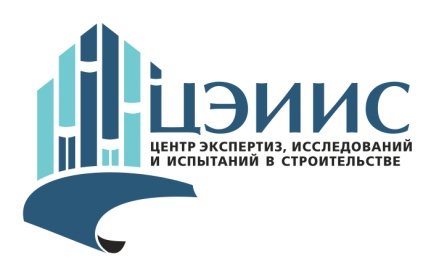 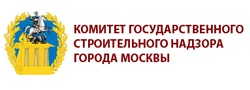 Учебный центр ГБУ «ЦЭИИС»ПРИГЛАШАЕТПройти дистанционное обучение (вебинар) по программе повышения квалификации «Обследование и оценка технического состояния зданий и сооружений»1-2 декабря 2021 года 1-й день / 1-ое декабря2-й день / 2-ое декабряОформление документов: с участниками заключается договор на оказание услуг по повышению квалификации. По окончанию обучения каждому участнику выдается удостоверение о повышении квалификации. Удостоверения направляются по почте и сканом на электронный почтовый адрес.Обучение проводится: дистанционно в формате вебинара на платформе Cisco WeBex. Стоимость обучения одного участника: 25 000 рублей (НДС не облагается).Для участия заполните форму заявки формате Microsoft Word (*.doc / *.docx), форму согласия на обработку персональных данных в формате PDF и направить на адрес: dmitrenkopi@str.mos.ru. 

Формы заявки и согласия на обработку персональных данных можно скачать на сайте ГБУ «ЦЭИИС» в разделе Учебный центр или запросить у специалистов Учебного центра. На основании заполненной заявки высылается договор и счет на оплату. После оплаты слушателям отправляется ссылка и пароль для подключения в вебинару.Для корректной работы вебинара необходимо: Стабильное соединение с сетью Интернет.2) Для подключения с ПК, под управлением операционной системы Windows 7, Windows 10 Используйте браузеры: Google Chrome, Mozilla Firefox, Vivaldi, Microsoft Edge, Safari с предоставлением доступа к устройствам вывода звука (колонки, наушники) 
или скачайте настольное приложение (https://akamaicdn.webex.com/client/WBXclient-41.7.5-15/webexapp.msi). 
При подключении к вебинару проверьте работоспособность звука в колонках или наушниках, работает камера и идет видео.Для подключения с мобильных устройств под управлением Mac OS скачайте приложение из Apple Store (https://apps.apple.com/us/app/cisco-spark/id833967564#?platform=iphone).Для подключения с мобильных устройств под управлением Android скачайте приложение из Google Play (https://play.google.com/store/apps/details?id=com.cisco.wx2.android)  
Актуальная версия программы размещена на сайте ГБУ «ЦЭИИС», в разделе Учебного центра ГБУ «ЦЭИИС».
Дополнительную информацию можно получить у специалистов Учебного центра:Офис:  +7 (915) 113-6746, seminar@str.mos.ru.Дмитренко Петр Иванович: +7 (965) 342-15-05. dmitrenkopi@str.mos.ru.Присяжной Николай Владимирович: +7 (915) 462-25-25. prisyazhnoynv@str.mos.ru.*Организатор оставляет за собой право вносить изменения в программу, дату и состав выступающих лекторов.8.50-9.00Регистрация слушателей. Регламент обучения. Дмитренко Петр Иванович – Руководитель учебного центра ГБУ «ЦЭИИС»9.00-9.30Общие правила проведения обследования и оценки технического состояния зданий и сооружений.Термины и определения;Нормативная документация, применяемая в обследовании;Основания для проведения обследования;Этапы проведения обследования;Работы входящие в подготовительный этап.Присяжной Николай Владимирович – ведущий инженер-эксперт ГБУ «ЦЭИИС».9.30-9.35Перерыв.9.35-11.05Основные положения проведения визуального и детального (инструментального) обследования. Проведение визуального обследования;Проведение детального (инструментального) обследования;Характерные дефекты и повреждения, оценка их значимости;Составление дефектной ведомости;Оценка технического состояния зданий и сооружений. Категории технического состояния зданий и сооружений;Составление технического отчета.Присяжной Николай Владимирович – ведущий инженер-эксперт ГБУ «ЦЭИИС».11.05-11.15Перерыв.11.15-12.15Инженерно-геологические изыскания при обследовании зданий и сооружений.Составление программы инженерно-геологических изысканий;Расположение и определение числа выработок, точек зондирования, необходимость применения геофизических методов, объем и состав определения физико-механических характеристик грунтов;Виды работ, включаемые в инженерно-геологические изыскания при реконструкции обследуемого объекта;Состав технического отчета по инженерно-геологическим изысканиям.Фонова Светлана Ивановна – доцент кафедры строительных конструкций, оснований и фундаментов имени профессора Ю.М. Борисова, ВГТУ, к.т.н.12.15-13.15Перерыв на обед13.15-15.15Особенности обследования стальных конструкций.Специфика обследования сталежелезобетонных конструкций;Особенности обследования стальных конструкций;Дефекты и повреждения в сварных, болтовых, арматурно-сварочных соединений;Основные дефекты и повреждения, а также нарушения допускаемые при устройстве шпунтового ограждения.Гурова Галина Германовна – научный консультант ГБУ «ЦЭИИС», к.т.н.15.15-15.25Перерыв.15.25-16.25Обследование металлических конструкций. Определение характеристик сварных и болтовых соединений. Отбор проб из стальных конструкций. Определение физико-механических и химических свойств стали.Приборы и оборудование применяемое при обследовании стальных конструкций;Определение качества и катета сварного шва, качества болтовых соединений (узлы на обычных и высокопрочных болтах);Дефекты сварных швов;Определение физико-механических и химических свойств стали.Щербаков Петр Андреевич – начальник отдела ГБУ «ЦЭИИС».8.50-9.00Регистрация слушателей.Дмитренко Петр Иванович – Руководитель учебного центра ГБУ «ЦЭИИС»9.00-10.00Применение геодезии при проведении обследования зданий и сооружений.Применяемое оборудование;Виды геодезических работ при проведении обследования;Мониторинг деформационных процессов геодезическими методами.Соколов Николай Евгеньевич – начальник отдела ГБУ «ЦЭИИС».10.00-10.10Перерыв.10.10-11.10Обследование железобетонных конструкций. Определение характеристик железобетонных конструкций неразрушающими методами. Отбор проб из железобетонных конструкций. Проведение испытаний.Приборы и оборудование применяемое при обследовании железобетонных конструкций;Методы неразрушающего контроля прочности бетона;Определение параметров армирования железобетонных конструкций;Отбор проб из железобетонных конструкций;Определение прочности бетона разрушающим методом.Старостин Илья Михайлович – ведущий инженер-эксперт ГБУ «ЦЭИИС».11.10-11.20Перерыв.11.20-13.20Выполнение поверочных расчетов.Цели и задачи поверочного расчета;Достоинства и недостатки различных расчетных программных комплексов;Методика поверочного расчета;Учет дефектов и повреждений при выполнении поверочных расчетов;Содержание отчета с результатами поверочного расчета.Экба Сергей Игоревич – доцент кафедры Технологии и организации строительного производства МИСИ МГСУ, к.т.н.13.20-14.20Перерыв на обед14.20-14.50Обследование фасадных систем.Дефекты и повреждения различных фасадных систем;Методика осмотра фасадных систем;Виды испытаний фасадных материалов;Техника безопасности при обследовании фасадных систем.Ольхов Дмитрий Анатольевич – инженер-эксперт ГБУ «ЦЭИИС».14.50-15.00Перерыв.15.00-16.30Тепловизионное обследование ограждающих конструкций здания.Современные нормативные акты в сфере энергоэффективности. Требования к зданиям и сооружениям;Методы проведения тепловизионной съёмки, применяемое оборудование;Метод определения сопротивления теплопередаче в натурных условиях, применяемое оборудование;Методы обработки результатов прямых контактных измерений в специальных программах;Анализ полученных результатов обследования. Сравнение фактических показателей энергоэффективности с требованиями норм и проектной документации.Крышов Сергей Иванович – начальник отдела ГБУ «ЦЭИИС» к.т.н.